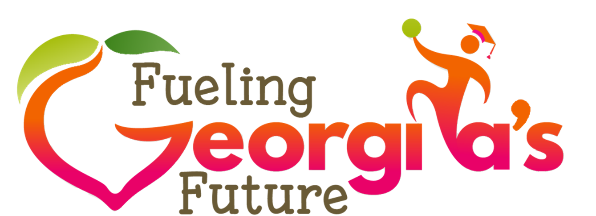 


    How to Invite your friends to like our SNP Instagram account
 Go to our Instagram page https://instagram.com/gadoe_snpOn the top right hand side, click on the ‘’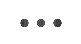 A pop up will appear, click on ‘Copy Profile URL’Open up a Messenger screen. Hold your finger on the message area and Paste will pop up. Paste the Profile addressAdd your friends’ addresses and hit Send.DON’T FORGET! 

Use @GaDOENutrition to tag us on Twitter when you post something about SNP!
Always include #fuelingGA as part of your social media posts.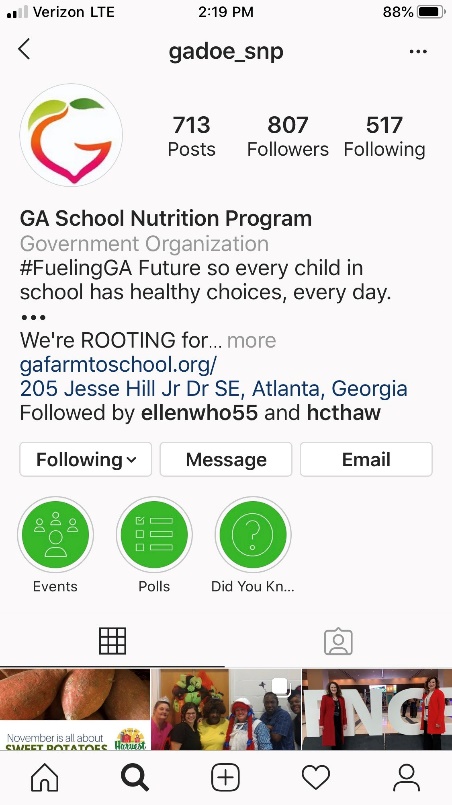 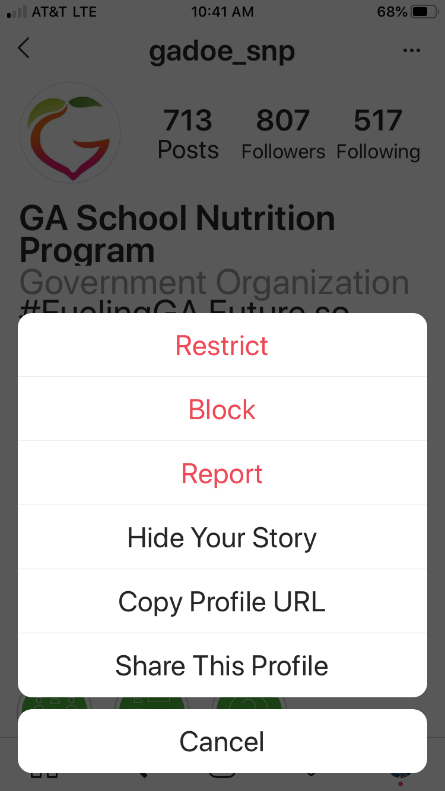 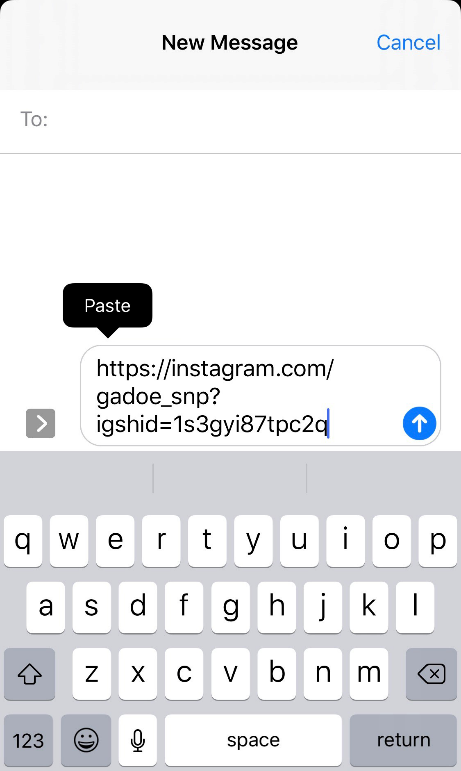 